Территорией обслуживания ТСО АО «СМЗ» является:Территория, примыкающая к забору охранного периметра завода по улице Олимпийской, от пересечения с улицей Алма-Атинской до ж/д переездаТерритория, примыкающая к забору охранного периметра завода по улице Алма-Атинской, от пересечения с улицей Олимпийской до пересечения с улицей ЧеремшанскойНа карте: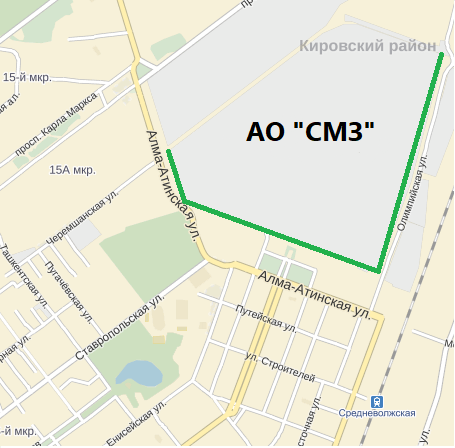 